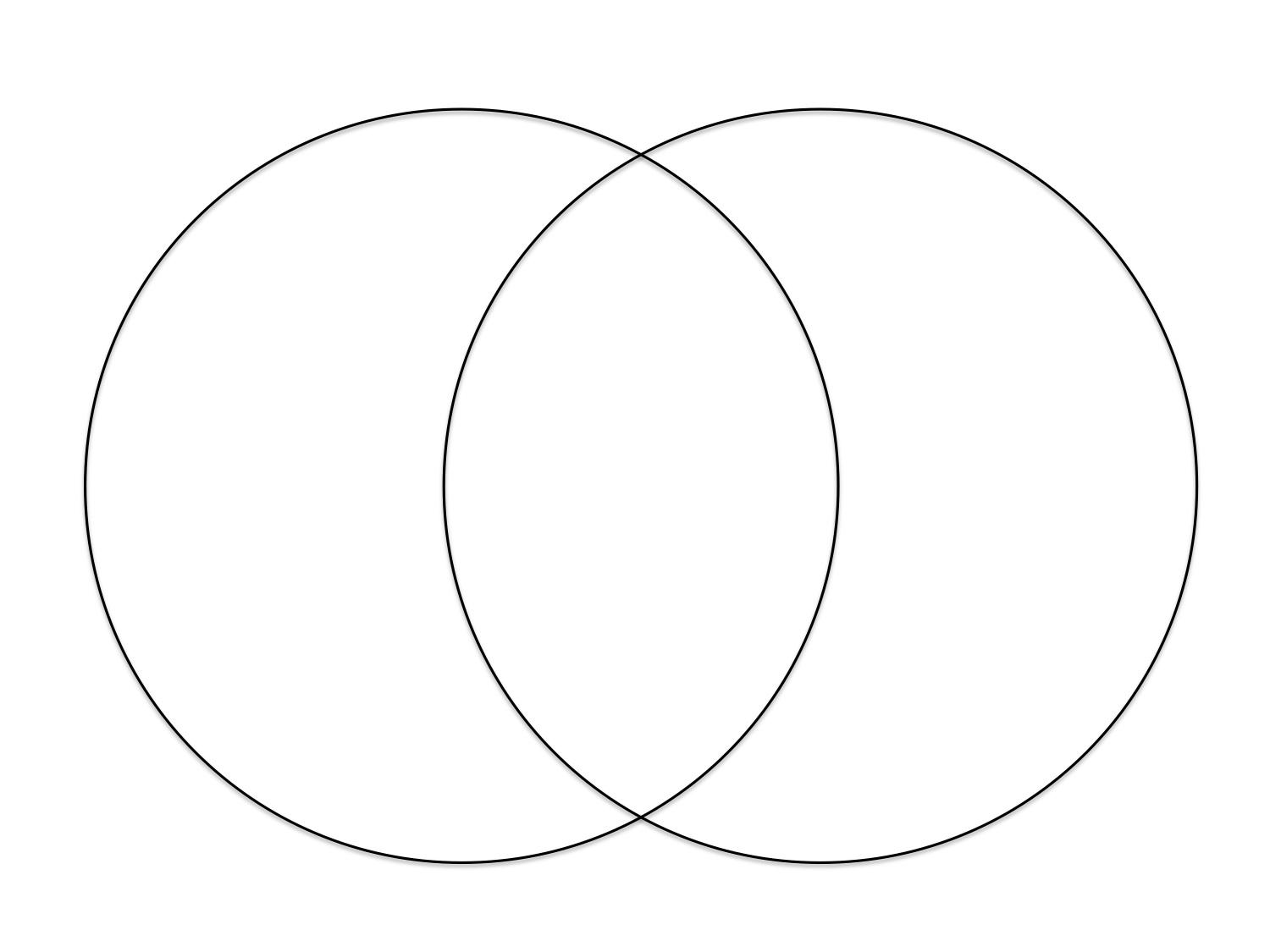 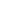 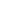 在哪里？（地点） 有多久了（历史）做什么用的？ （功能）要不要门票？ （花费）去那儿能看到什么？做什么？ （活动）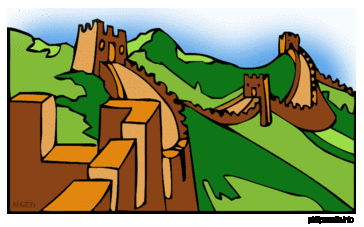 